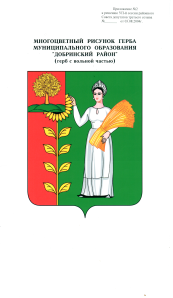 П О С Т А Н О В Л Е Н И ЕАДМИНИСТРАЦИИ СЕЛЬСКОГО ПОСЕЛЕНИЯНОВОЧЕРКУТИНСКИЙ СЕЛЬСОВЕТДобринского муниципального района Липецкой областиРоссийской Федерации25.07.2018 г.                           с.Новочеркутино                             № 52Об отмене постановления № 68 от 02.10.2017 «Об утверждении стоимости гарантированного перечня услуг по погребению на территории сельского поселения Новочеркутинский сельсовет Добринского муниципального района»              В связи с приведением нормативных актов сельского поселения  в соответствии действующему законодательству Российской Федерации, руководствуясь Уставом сельского поселения, администрация сельского поселения Новочеркутинский сельсоветП О С Т А Н О В Л Я Е Т :1.Постановление администрации сельского поселения Новочеркутинский сельсовет № 68 от 02.10.2017г  «Об утверждении стоимости гарантированного перечня услуг по погребению на территории сельского поселения Новочеркутинский сельсовет Добринского муниципального района» считать утратившим силу.2. Настоящее постановление вступает в силу с момента его обнародования.3.  Контроль за исполнением настоящего постановления оставляю засобой.И.О.главы администрации                                                                                    сельского поселения                                                     Е.Е.Зюзина                                                          